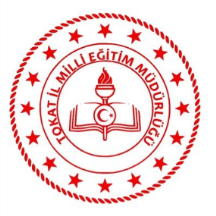 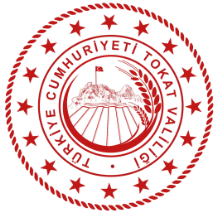 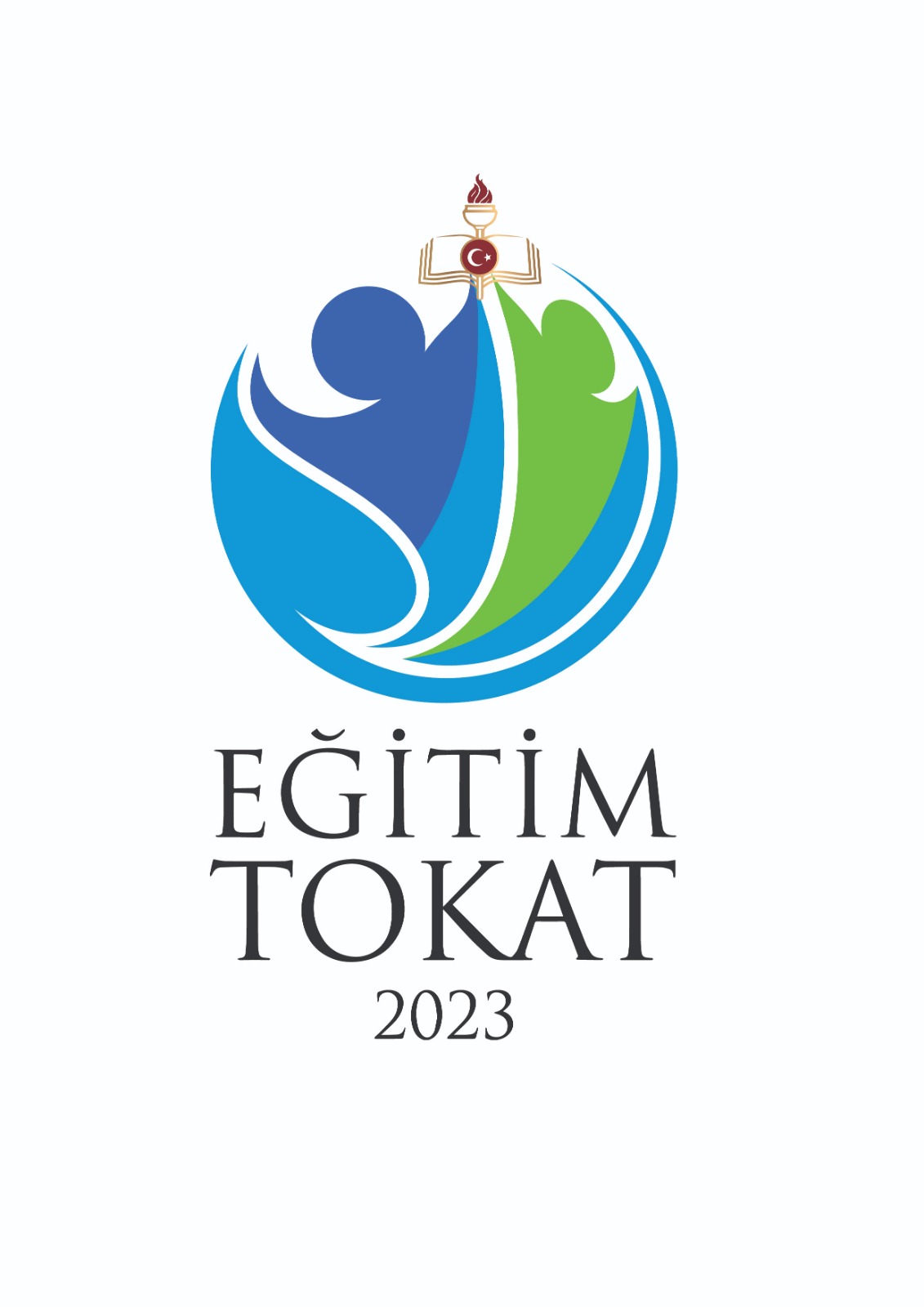 BİR ÇOCUK BİR DÜNYA BİN UMUT PROJESİ“Bir çocuk dünyayı değiştirebilir.”2020-2021GİRİŞ           “Mutlu Çocuklar Güçlü Türkiye “2023 Eğitim Vizyonu“doğrultusunda , her biri bir  ciğerparemiz olan evlatlarımızın eğitim ve öğretiminin  emanet edildiği öğretmenlerimize ve  eğitim camiamızın tüm mensuplarına çok önemli sorumluluklar düşmektedir.  Geleceğimize yön verecek eğitim vizyonumuz, öznesi insan olan, müfredatı bilgiden beceriye, beceriden görgüye taşımayı hedeflerken özel desteğe ihtiyacı olan çocuklarımızı çok yönlü desteklemeyi içermektedir. Dezavantajlı çocuklarımız sosyal, kültürel, ekonomik  ve akademik alanlarda çeşitli problemler yaşamaktadır. Dezavantajlı çocuklarımızın duygusal- sosyal ve çok yönlü gelişimlerinin desteklenmesi, akademik başarılarının artırılması, bu konuda farkındalık oluşturmanın gerekliliği projeyi önemli kılmaktadır.PROJENİN AMACIProjenin amacı, farklı dezavantajlılık alanlarındaki çocuklarımızın çok yönlü desteklerle, çok yönlü gelişimlerinin sağlanması; duygusal ve sosyal gelişimlerinin desteklenmesi; akademik başarılarının  artırılması; sağlıklı, mutlu, kendini gerçekleştirmiş  bireyler olarak yetişmelerine ortam hazırlanması amacıyla hayata geçirilmiştir.PROJENİN KAPSAMIİlimizde anne ve/veya babası  vefat etmiş öğrencilerimiz, engelli öğrencilerimiz proje kapsamındadır. UYGULAMA SÜRESİProje, 2020-2021 eğitim-öğretim yılında uygulanacaktır. PROJENİN UYGULANMASI İlimizde anne ve/veya babası  vefat etmiş öğrencilerimiz ve  engelli öğrencilerimize yönelik uygulanacaktır.Proje Eylem Planı Hazırlanması( Yıllık ve aylık çalışma takvimi  )Proje yürütme kurullarının oluşturulması: İl/İlçe Proje Kurulları : (1 Şube Müdürü, 3 Okul Müdürü, 3 Öğretmenden oluşur.)             Okul Proje Kurulu:(1 Müdür Yardımcısı, 1 okul rehber öğretmeni ve 1 gönüllü     öğretmenden oluşur.) Proje Tanıtım Toplantıları.Anne ve/veya babası  vefat etmiş öğrencilerimizin akademik başarılarının  e okul verileri üzerinden  takibi ve ders başarısı düşük öğrencilere gerekli desteğin sağlanması. (Destekleme Kurslarına  yönlendirilmeleri, eğitim koçluğu uygulaması, gönüllü öğretmenlerden  bireysel ve/veya grup öğrencilerimize akademik destek sağlanması.)Proje kapsamındaki çocuklarımızdan duygusal desteğe ihtiyacı olanların  rehberlik servisine yönlendirilmesi  gerekirse psikolog ve psikiyatr desteği sağlanması.Aile ziyaretleri ile çocuklarımıza moral ve motivasyon sağlanması.Pansiyonda kalan öğrencilerin belli aralıklarla ziyaret edilmesi.Sosyal, kültürel  ve sportif etkinliklere aktif katılımın teşvik edilmesi.Çalışmaların, öğrencilerin ayrıştırılmadan yapılması.Bu kapsamda gerçekleştirilmesi beklenen faaliyetlerin dezavantajlı öğrenciler ayrıştırılmadan  tüm öğrencilere uygulanması, etkinlik raporlarının  ve varsa görsellerinin istenildiğinde gönderilmek üzere muhafaza edilmesi.PROJE FAALİYET TAKVİMİ (Projenin uygulanması, proje takvimi ve etkinliklerinin planlanmasında ve yürütülmesinde salgın dönemi koşulları dikkate alınarak güncelleme yapılabilir.)PROJE MALİYETİ Proje Tanıtım, sosyal, kültürel, sportif  etkinlikler, maddi destek vb. için belirlenecektir.PROJE SAHİBİTokat İl Milli Eğitim MüdürlüğüPROJEYİ YÜRÜTECEK KİŞİ/KURUM/ KURULUŞLARTokat Valiliği Tokat Belediyesi İl Milli Eğitim Müdürlüğü İlçe Milli Eğitim Müdürlükleri İl-İlçe Rehberlik ve Araştırma Merkezleri İl-İlçe Halk Eğitim Merkezi Müdürlükleri Aile,Çalışma ve Sosyal Politikalar İl Müdürlüğü Sivil Toplum Kuruluşları İlçe kaymakamlıklarıİl -İlçe Emniyet Müdürlükleri İl-İlçe Sağlık Müdürlükleri.PROJE YÜRÜTME İZLEME VE DEĞERLENDİRME EKİBİSIRAFAALİYETTARİH1.1.Proje kapsamına giren öğrencilere ait güncel bilgilerin okullardan alınarak kategorize edilmesi.KASIM 2020-HAZİRAN 20212.Proje görsellerinin hazırlanması(Afiş, broşür vb.)KASIM 20203.Proje Kapsamında  il, ilçe, okul proje yürütme kurullarının oluşturulması.)İl Proje Yürütme Kurulu:Bir Şube Müdürü Başkanlığında, 3 Rehber Öğretmen; İlçe Proje Yürütme  Kurulu: Bir Şube Müdürü Başkanlığında 3 Rehber Öğretmen; Okul Proje Yürütme Kurulu: Bir Müdür Yardımcısı, bir rehber öğretmen ve bir gönüllü öğretmen)ARALIK-20204.Proje tanıtım toplantılarının yapılması. İl , ilçe, okul proje yürütme kurullarının  katılımı)ARALIK-20205.Proje Kapsamında öğrencilerimizle birebir ve/veya grupla çalışabilecek  gönüllü öğretmenlerin ve öğrencilerin eğitim koçluğunu yürütecek öğretmenlerin tespiti.ARALIK-20206.Öğretmenler Kurulu, Şube Öğretmenler Kurulu, Rehberlik Hizmetleri Yürütme Kurulu Toplantılarında projenin gündeme alınması.ARALIK 2020-HAZİRAN 20217.Öğrenci Takip Dosyası oluşturulması ve proje kapsamında gerçekleştirilen faaliyetlerle ilgili raporların dosyaya eklenmesi.ARALIK 2020-HAZİRAN 20218.Ders başarısı düşük öğrenciler için Akademik Destek Eğitim Programı planlanması ve uygulanması.ARALIK 2020-HAZİRAN 20219.Akademik durumları haricinde herhangi bir alanda yetenekli olma durumlarının tespit edilmesi.ARALIK 2020-HAZİRAN 202110.Okul Proje Yürütme Kurulu ve sınıf rehber  öğretmenleri ile  toplantılar yapılarak öğrencilerin  başarı durumlarını artırıcı çalışmalar için görüş alışverişi yapılacaktır.ARALIK 2020-HAZİRAN 202111.Akademik Destek Eğitim Programı ara raporlarının Strateji Geliştirme birimine gönderilmesi.ARALIK 2020-HAZİRAN 202112.Öğrencilerin e-okuldan karne bilgilerinin kontrol edilmesi, zayıf olan derslerin iyileştirilmesi yönünde planlama Proje Kapsamında merkez, ilçe ve köy okullarına ziyaretler yapılması. ŞUBAT-HAZİRAN 202113.Akademik Destek Programının takibi ŞUBAT-HAZİRAN 202114.Duygusal desteğe ihtiyacı olan çocukların belirlenerek  bireysel / ya da grupla rehberlik faaliyetlerinin gerçekleştirilmesi.Gerekli durumlarda psikolog/psikiyatr desteği sağlanması.ARALIK 2020-HAZİRAN 202115.Okullarda öğrenci durumlarının görüşüldüğü değerlendirme toplantılarının gerçekleştirilmesiARALIK 2020-HAZİRAN 202116.SOSYAL, KÜLTÜREL, SPORTİF ETKİNLİKLERARALIK 2020-HAZİRAN 202117.Pansiyon, ev, okul ziyaretleri yapılarak öğrencilerin yaşam ve çalışma ortamlarının yerinde görülmesi ve öğrencilere sosyal ve duygusal destek sağlanması.ARALIK 2020-HAZİRAN 202118.İl geneli sınıf tekrarı  yapmış olan öğrencilerin ders başarılarının görüşüleceği toplantı yapılması.ARALIK 2020-HAZİRAN 202119.Merkez , ilçe okul proje koordinatörleri ile sene sonu değerlendirme toplantısıARALIK 2020-HAZİRAN 2021Murat KÜÇÜKALİİl Milli Eğitim MüdürüKutbettin KAYAŞube MüdürüNevriye BARANİl Mem Ar-Ge